ΣΥΛΛΟΓΟΣ ΕΚΠΑΙΔΕΥΤΙΚΩΝ Π. Ε.                    Μαρούσι  21 – 2 – 2022                                                                                                           ΑΜΑΡΟΥΣΙΟΥ                                                                Αρ. Πρ.: 86Ταχ. Δ/νση: Μαραθωνοδρόμου 54                                            Τ. Κ. 15124 Μαρούσι                                                  Τηλ. & Fax : 210 8020697                                                                                         Πληροφ.: Δ. Πολυχρονιάδης (6945394406)     Email:syll2grafeio@gmail.com                                               Δικτυακός τόπος: http//: www.syllogosekpaideutikonpeamarousisou.gr                                                             Προς:  ΤΑ ΜΕΛΗ ΤΟΥ ΣΥΛΛΟΓΟΥ ΜΑΣ Κοινοποίηση: Δ.Ο.Ε., Συλλόγους Εκπ/κών Π. Ε. της χώρας 26 Φλεβάρη 2022 ΠΑΝΕΡΓΑΤΙΚΗ ΑΠΑΝΤΗΣΗΕΝΑΝΤΙΑ ΣΕ ΕΡΓΟΔΟΣΙΑ ΚΑΙ ΤΗΝ ΚΥΒΕΡΝΗΣΗ ΤΗΣ ΝΔΑπεργιακή προσυγκέντρωση στην πλατεία της Ομόνοιας στις 10:00 π.μ. Το Σάββατο 26 Φλεβάρη 2022, μας καλούν να βγούμε  στο δρόμο και να διαδηλώσουμε μαζί τους,  οι εργάτες από τα Πετρέλαια της Καβάλας, οι εργάτες της ΛΑΡΚΟ, οι λιμενεργάτες της Cosco. Τα σωματεία που βρέθηκαν στην πρώτη γραμμή της σύγκρουσης με την  εγκληματική πολιτική  της κυβέρνησης και της εργοδοσίας, συντονίζονται  και βγαίνουν μαζί στο δρόμο διεκδικώντας το δικαίωμα στη δουλειά και στη ζωή. Τους ενώνει η μάχη για τις συλλογικές συμβάσεις, ενάντια στις απολύσεις, τον νόμο του Χατζηδάκη και την κυβέρνηση της Ν.Δ. που χαρίζει τα πάντα στα αφεντικά και στο κεφάλαιο εις βάρος της ασφάλειας των εργαζομένων, που δεν δέχονται να δουλεύουν με εξοντωτικά 10ωρα και 12ωρα για ψίχουλα.Σ’ αυτή τη διαδήλωση είναι η θέση κάθε εργαζόμενου και κάθε σωματείου, για να στηρίξουμε τα εργατικά κομμάτια που  βρίσκονται στην πρώτη γραμμή της μάχης, αλλά και για να απαιτήσουμε από τις συνδικαλιστικές ηγεσίες να κλιμακώσουν απεργιακά για να διώξουμε αυτήν την κυβέρνηση που στηρίζει τα κέρδη των εργοδοτών και θυσιάζει τις ζωές χιλιάδων εργατών.            Η COSCO  παραμένει ανένδοτη να παραχωρήσει συλλογική σύμβαση εργασίας με αυξήσεις και εφαρμογή του νόμου για Βαρέα και Ανθυγιεινά Επιδόματα στους λιμενεργάτες που πριν από λίγους μήνες θρήνησαν έναν ακόμη νεκρό συνάδελφό τους από την εντατικοποίηση. Στα Πετρέλαια Καβάλας οι εργαζόμενοι έχουν προχωρήσει σε επίσχεση εργασίας αρνούμενοι να απολυθούν για να φέρει η  ENERGEAN στη θέση τους εργολαβικούς  εργάτες, χωρίς δικαιώματα και με μισούς μισθούς.Οι  εργαζόμενοι της ΛΑΡΚΟ απεργούν και διαδηλώνουν, μετά την ανακοίνωση της κυβέρνησης ότι μέχρι το τέλος Φλεβάρη θα απολυθούν όλοι για να ολοκληρωθεί το ξεπούλημά της μεγαλύτερης μεταλλευτικής εταιρίας σε ιδιώτες, πετώντας ταυτόχρονα τους εργάτες έξω από τα σπίτια τους. Σ’ αυτό το μπρα-ντε-φερ με τα αφεντικά και το κεφάλαιο, οι εργάτες δεν έχουν άλλο όπλο από την απεργία και τον συντονισμό των εργατικών διεκδικήσεών τους, σε έναν γενικευμένο αγώνα. Ένας τέτοιος συντονισμός μπορεί να ξεσηκώσει, όχι μόνο τον κλάδο της Ενέργειας και του Μετάλλου, αλλά όλη την εργατική τάξη. Τώρα είναι η ώρα για πανεργατική απεργία, που θα επιβάλλει ότι νόμος είναι το δίκιο του εργάτη και όχι του κεφαλαίου και των Μητσοτάκηδων.Εμείς οι μαχόμενοι εκπαιδευτικοί που συγκρουόμαστε καθημερινά με τις αντιεκπαιδευτικές – αντιλαϊκές πολιτικές του ΥΠΑΙΘ και της κυβέρνησης οφείλουμε να ενωθούμε σ’ αυτή τη μάχη:με τους απεργούς της ΛΑΡΚΟ, της COSCO, των Πετρελαίων Καβάλας, με τους εργάτες της Υγείας που εδώ και δυο χρόνια δίνουν την μάχη  με την πανδημία, για όλη την κοινωνία, ενώ εισπράττουν από την κυβέρνηση Μητσοτάκη την απόλυση χιλιάδων υγειονομικών στις 31 Μάρτη, είτε με πρόσχημα τον εμβολιασμό, είτε για να φέρουν ξανά τους εργολάβους στα νοσοκομεία, πετώντας χιλιάδες Συμβασιούχους Ορισμένου Χρόνου στην ανεργία,με τους εργαζόμενους στην efood  και συνολικά στον Επισιτισμό -  Τουρισμό που διεκδικούν να ζήσουν με αξιοπρέπεια, με τους εργάτες των Δήμων, για να μην απολυθούν χιλιάδες συμβασιούχοι στις 31 Μάρτη. Όλοι μαζί έχουμε τη δύναμη να τσακίσουμε τα σχέδια των εργοδοτών και της ετοιμόροπης κυβέρνησης Μητσοτάκη. Η Αλληλεγγύη και ο Συντονισμός των εργατικών αγώνων και διεκδικήσεων  είναι η δύναμη μας. Όλοι/όλες το Σάββατο 26 Φλεβάρη 2022, στις 10:00 π.μ. στην Ομόνοια και στην πορεία στη Βουλή.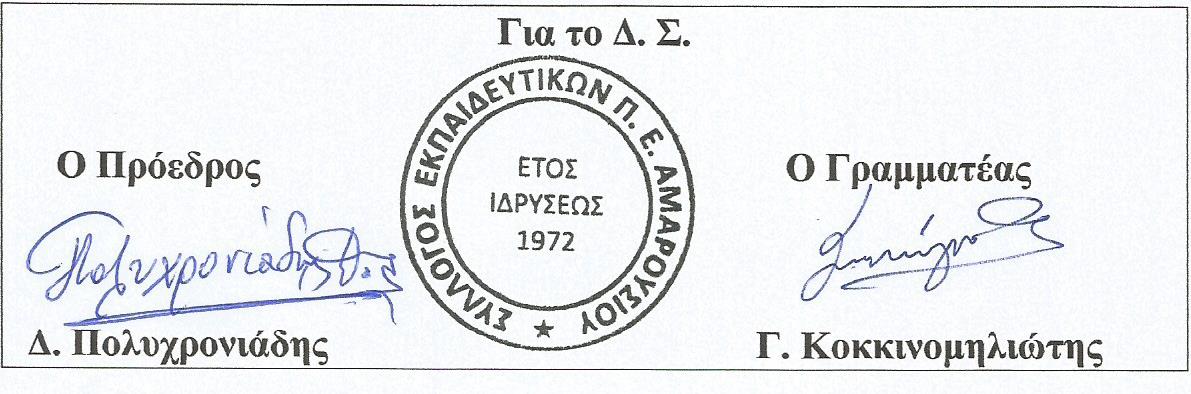 